Amman, Petra, Aqaba, Wadi Rum y Mar MuertoOpcionalmente podrás dormir en una Capsula en medio del desierto de Wadi Rum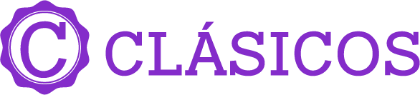 Duración: 8 díasLlegadas:  miércoles y domingos a abril 2021 en servicios compartidosDiarias en servicios privados a marzo 2022Día 1.  AMMAN Llegada al aeropuerto de Amman. Encuentro y asistencia en el aeropuerto. Traslado al hotel. Alojamiento. Día 2.  AMMAN – AJLUN JERASH – AMMAN Desayuno y salida para realizar una visita al Castillo de Ajlun, fortaleza construida en 1185 y reconstruido más tarde en el siglo XIII, por los mamelucos después de su destrucción por los mongoles. Es un castillo de la época de los cruzados, situado en lo alto de la montaña y desde el que se contempla una hermosa vista. Continuación para realizar la visita de Jerash, una de las ciudades de la Decápolis. Jerash se encuentra al norte de Amman, aproximadamente a 45 km y a una hora de distancia por carretera. Durante la excursión, visitaremos el Arco de Triunfo, la plaza ovalada, el cardo, la columnata, el templo de Afrodita y finalizando, el teatro romano, con una maravillosa acústica. La conservación de las ruinas de Jerash, actualmente aun sorprende, pudiendo tener una idea muy acertada de cómo eran las ciudades en la época. Al finalizar la visita, regreso a Amman. Cena y alojamiento en el hotel.Día 3  AMMAN – CITY TOUR – MADABA - MT NEBO – PETRA Desayuno y salida para hacer la visita panorámica de la ciudad de Amman y continuación a Madaba para visitar la Iglesia Ortodoxa de San Jorge, donde se encuentra el primer mapa-mosaico de Palestina. Continuación hacia el Monte Nebo para admirar la vista panorámica del Valle del Jordán y del Mar Muerto desde la montaña. Este lugar es importante porque fue el último lugar visitado por Moisés y desde donde el profeta divisó la tierra prometida, a la que nunca llegaría. Por la tarde, continuación a Petra. Cena y Alojamiento.Día 4.  PETRA - PEQUEÑA PETRA – WADI RUM Día completo dedicado a la visita de la ciudad rosa, la capital de los Nabateos. Durante la visita, conoceremos los más importantes y representativos monumentos esculpidos en la roca por los Nabateos. Comenzamos con El Tesoro, famoso e internacionalmente conocido monumento llevado al cine en una de las películas de Indiana Jones, las Tumbas de colores, las Tumbas reales, el Monasterio... Petra es uno de esos lugares del mundo en el que al menos hay que ir una vez en la vida.Por la tarde, después de la visita de Petra, salida hacia la cercana población de Al BEIDA, también conocida como LA PEQUEÑA PETRA. Visita de este caravanserais. A continuación, salida hacia el desierto de Wadi Rum. Llegada. Traslado al campamento beduino donde pernoctaran bajo las estrellas. (Incluido Tiendas estándar en el campamento) Si desean alojarse en las Tiendas capsulas consultar el suplemento. Cena y Alojamiento.Día 5. WADI RUM – AQABA Desayuno. Tiempo libre. A media mañana, comenzaremos la visita de una de las reservas naturales más importantes de Oriente Medio. Estamos en el   desierto de Lawrence de Arabia. La visita dura dos horas, y se realiza en peculiares vehículos 4 x 4 conducidos por beduinos, (6 personas por coche) consiste en una pequeña incursión en el paisaje lunar de este desierto. En nuestro paseo observaremos las maravillas que ha hecho la naturaleza y la erosión con las rocas y la arena. Famoso también en el cine, con rodajes de películas enigmáticas, como Lawrence de Arabia o últimamente The Martian. Al finalizar la visita, traslado a Aqaba, la capital del Sur. Tiempo libre. Cena y alojamiento.Día 6.  AQABA - MAR MUERTO Desayuno. A la hora indicada, se realizará el traslado correspondiente al Mar Muerto. Llegada a su destino. Tiempo libre. Cena y alojamiento.Día 7.  MAR MUERTO Desayuno. Dia libre para disfrutar del Spa natural más grande del mundo, así como de las instalaciones del hotel. Las salinas aguas del Mar Muerto, su flotabilidad, sus beneficios médicos y estéticos para aquellos clientes que han decidido su estancia final en el Mar Muerto. Cena y alojamiento. Día 8. MAR MUERTO - AMMANDesayuno. Traslado al aeropuerto de Amman.  Fin del viaje y de nuestros servicios.PASAJEROS DE NACIONALIDAD MEXICANA REQUIEREN VISA PARA VISITAR JORDANIA. OTRAS NACIONALIDADES FAVOR DE CONSULTAR CON EL CONSULADO CORRESPONDIENTE.INCLUYE:Media Pensión en hoteles seleccionados (excepto 1ª. Noche, solo alojamiento)Alojamiento en hoteles seleccionadosTraslados, transporte, visitas y entradas incluidas en servicio compartido.Caballos en Petra (propina no incluida) en servicio compartido.Guía de habla española día 2 al 4 y asistencia en español por nuestros trasladistas en servicio compartido.Vehículos con aire acondicionado con capacidad controlada y previamente sanitizados.Tarjeta Básica de asistencia al viajero con cobertura contra cancelación por COVID-19 (Assist Card)No Incluye:Vuelos internacionales México – Amman - MéxicoVisados de entradaPropinasBebidasNingún servicio indicado como opcional	Notas Importantes:El orden de las visitas está sujetas a cambios en destino, siempre otorgándose como fueron contratadas.En caso de contratación en servicios privados, todos serán ofrecidos en privado al número de personas contratado.En servicios privados NO se incluye Media Pensión, únicamente el desayuno diarioHOTELES O SIMILARES HOTELES O SIMILARES HOTELES O SIMILARES HOTELES O SIMILARES NOCHES CIUDADES HOTEL CAT. 2AMMANDAYS INN/SULAF-TYCHE/OLIVE TREETBRISTOL/LANDMARKPKEMPINSKI/MILLENIUM/MOVENPICKS1PETRAP QUATTRO/PETRA CANAL/MOONTNABATEAN CASTLE/OLD VILLAGE/HAYAN ZAMANPMOVENPICK/MARRIOTS1AQABACITY TOWER/LA COSTATDOUBLE TREE HILTON/ORIXPMOVENPICKS1WADI RUM CAMPAMENTO EN EL DESIERTO (TIENDA STD)ÚNICA2MAR MUERTOHOLIDAY INNTHOLIDAY INNPMOVENPICK/MARRIOT/CROWN PLAZASTARIFAS EN USD POR PERSONATARIFAS EN USD POR PERSONATARIFAS EN USD POR PERSONASERVICIOS EXLUSIVAMENTE TERRESTES (MINIMO 02 PASAJEROS)SERVICIOS EXLUSIVAMENTE TERRESTES (MINIMO 02 PASAJEROS)SERVICIOS EXLUSIVAMENTE TERRESTES (MINIMO 02 PASAJEROS)CATEGORIA TURISTADBL/TPLSGL06 MAY - 24 SEP / 06 NOV - 18 DIC 20211140156025 MAR - 05 MAY / 25 SEP - 05 NOV / 19 DIC 2021 - 08 ENE 202212751695CATEGORIA PRIMERADBL/TPLSGL06 MAY - 24 SEP / 06 NOV - 18 DIC 20211365196025 MAR - 05 MAY / 25 SEP - 05 NOV / 19 DIC 2021 - 08 ENE 202215952185CATEGORIA SUPERIORDBL/TPLSGL06 MAY - 24 SEP / 06 NOV - 18 DIC 20211515225525 MAR - 05 MAY / 25 SEP - 05 NOV / 19 DIC 2021 - 08 ENE 202218002540SUPL. POR DOMRI EN CAPSULA EN WADI RUM160305SUPL. MEDIA PENSION (4 ALMUERZOS)110110LOS ALMUERZOS SE REALIZAN EN RESTAURANTES LOCALESLOS ALMUERZOS SE REALIZAN EN RESTAURANTES LOCALESLOS ALMUERZOS SE REALIZAN EN RESTAURANTES LOCALESTARIFAS SUJETAS A DISPONIBILIDAD Y CAMBIO SIN PREVIO AVISO TARIFAS SUJETAS A DISPONIBILIDAD Y CAMBIO SIN PREVIO AVISO TARIFAS SUJETAS A DISPONIBILIDAD Y CAMBIO SIN PREVIO AVISO PRECIOS PUEDEN VARIAR SEGÚN LOS PROTOCOLOS DE SEGURIDAD Y SANIDAD POR EL COVID-19.PRECIOS PUEDEN VARIAR SEGÚN LOS PROTOCOLOS DE SEGURIDAD Y SANIDAD POR EL COVID-19.PRECIOS PUEDEN VARIAR SEGÚN LOS PROTOCOLOS DE SEGURIDAD Y SANIDAD POR EL COVID-19.PASAJEROS DE NACIONALIDAD MEXICANA REQUIEREN VISA PARA VISITAR JORDANIA. OTRAS NACIONALIDADES FAVOR DE CONSULTAR CON EL CONSULADO CORRESPONDIENTE.PASAJEROS DE NACIONALIDAD MEXICANA REQUIEREN VISA PARA VISITAR JORDANIA. OTRAS NACIONALIDADES FAVOR DE CONSULTAR CON EL CONSULADO CORRESPONDIENTE.PASAJEROS DE NACIONALIDAD MEXICANA REQUIEREN VISA PARA VISITAR JORDANIA. OTRAS NACIONALIDADES FAVOR DE CONSULTAR CON EL CONSULADO CORRESPONDIENTE.VIGENCIA AL 08 ENERO 2022. (EXCEPTO SEMANA SANTA, PUENTES, NAVIDAD, FIN DE AÑO Y DÍAS FESTIVOS. CONSULTE SUPLEMENTOS)VIGENCIA AL 08 ENERO 2022. (EXCEPTO SEMANA SANTA, PUENTES, NAVIDAD, FIN DE AÑO Y DÍAS FESTIVOS. CONSULTE SUPLEMENTOS)VIGENCIA AL 08 ENERO 2022. (EXCEPTO SEMANA SANTA, PUENTES, NAVIDAD, FIN DE AÑO Y DÍAS FESTIVOS. CONSULTE SUPLEMENTOS)SERVICIOS EN PRIVADOSERVICIOS EN PRIVADOSERVICIOS EN PRIVADOSERVICIOS EN PRIVADOTARIFAS EN USD POR PERSONA EN BASE OCUPACIÓN DOBLETARIFAS EN USD POR PERSONA EN BASE OCUPACIÓN DOBLETARIFAS EN USD POR PERSONA EN BASE OCUPACIÓN DOBLETARIFAS EN USD POR PERSONA EN BASE OCUPACIÓN DOBLECATEGORIA TURISTA2 PAX4-6 PAX8 PAX01 MAR- 14 SEP/29 NOV -18 DIC/04 -31 ENE 2022188515801215SUPL.P/PAX 15 SEP- 28 NOV/ 19 DIC 2021 - 03 ENE 2022 / 01 FEB 31 MAR 2022135135135CATEGORIA PRIMERA2 PAX4 PAX8 PAX01 MAR- 14 SEP/29 NOV -18 DIC/04 -31 ENE 2022194516651295SUPL.P/PAX 15 SEP- 28 NOV/ 19 DIC 2021 - 03 ENE 2022 / 01 FEB 31 MAR 2022175175175CATEGORIA SUPERIOR2 PAX4 PAX8 PAX01 MAR- 14 SEP/29 NOV -18 DIC/04 -31 ENE 2022207518001435SUPL.P/PAX 15 SEP- 28 NOV/ 19 DIC 2021 - 03 ENE 2022 / 01 FEB 31 MAR 2022200200200SPTO. MEDIA PENSION (4 ALMUERZOS)TURISTAPRIMERASUPERIORSPTO. MEDIA PENSION (4 ALMUERZOS)110160215